Собрание депутатов Западнодвинского районаТверской областиРешение30 мая 2013 г.                                 г. Западная Двина                                                       №  56О кандидатуре для назначениячленом Территориальной избирательнойкомиссии Западнодвинского района справом решающего голосаРуководствуясь пунктом 6 статьи 26 Федерального закона «Об основных гарантиях избирательных прав и права на участие в референдуме граждан Российской Федерации», пункта 6 статьи 22 Избирательного кодекса Тверской области, Собрание депутатов Западнодвинского района Тверской области РЕШИЛО:1. Внести в избирательную комиссию Тверской области для назначения в состав Территориальной избирательной комиссии Западнодвинского района с правом решающего голоса кандидатуру Цветковой Веры Петровны.2. Поручить председателю Собрания депутатов Западнодвинского района Тверской области Степанову Анатолию Евгеньевичу представить документы по предложению кандидатуры Цветковой Веры Петровны для назначения в состав Территориальной избирательной комиссии Западнодвинского района в Избирательную комиссию Тверской области в срок до «01» июня 2013 года.3. Настоящее решение вступает в силу с момента его подписания.                               Глава района           Ю.В. Тимофеев     Собрание депутатов                                                              В избирательную комиссию                                                            Западнодвинского района                                                                  Тверской области                                                         Тверской области                                                                                         . Западная Двина,                                                                                   ул. Кирова д. 10                                                                            тел/факс  (48265) 2-16-06 ,  тел. (48265)  2-16-05                                                                                                                                                                                       __________№____________на №_________ от________                                                                                                                                                                                                                                                                                                                                                                                               Направляю решение Собрания депутатов Западнодвинского района Тверской области от 30 мая 2013 г. № 56 «О кандидатуре для назначения членом территориальной избирательной комиссии Западнодвинского района с правом решающего голоса»приложение: на 1 листеПредседатель Собрания депутатовЗападнодвинского районаТверской области                                                                                                     А.Е. Степанов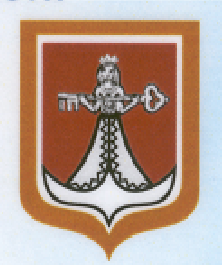 